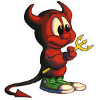 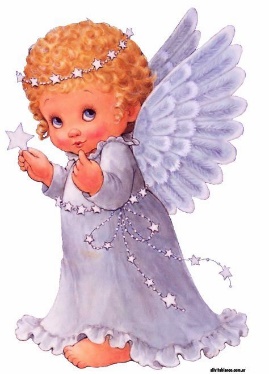 Srdečně zveme rodiče, sourozence i prarodiče dětí            z MŠ Jasenná naVÁNOČNÍ BESÍDKU MŠ,která se bude konat 29. listopadu 2023 v 15hod. v Besedě.Těšíme se na Vás.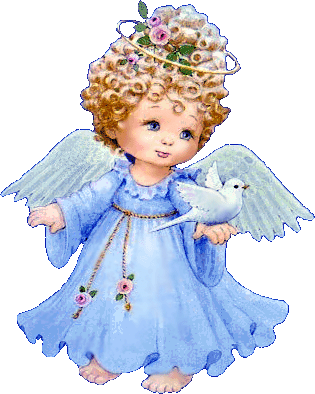 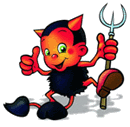 